Summer Food Service Program for Kids!Free Meals are available at the following OPEN SITES!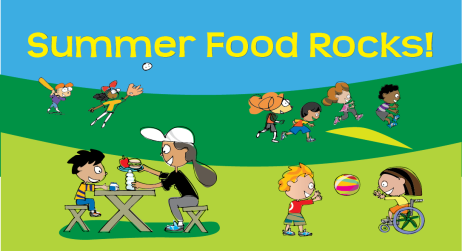 Lunch In Suffolk CountyLunch In Nassau CountyROOSEVELTJune 30 – August 29Monday – Friday 11 am – 1:00pmHarvest for the World 90 Pleasant AvenueIf you wish to file a Civil Rights program complaint of discrimination, complete the USDA Program Discrimination Form, found online athttp://www.ascr.usda.gov/complaint_filing_cust.html, or at any USDA office, or call (866) 632-9992 to request a form. You may also write a letter containing all of the information requested in the form. Send your completed complaint form or letter to us by mail at U.S. Department of Agriculture, Director, Office of Adjudication, 1400 Independence Avenue, S.W., Washington, D.C. 20250-9410, by fax (202) 690-7442 or email at program.intake@usda.gov. Individuals who are deaf, hard of hearing or have speech disabilities, may contact USDA through the Federal Relay Service at (800) 877-8339; or (800) 845-6136 (Spanish). USDA is an equal opportunity provider and employer.Sponsored by Long Island Cares, Inc. – The Harry Chapin Food Bank; 10 Davids Drive – Hauppauge, NY 11788